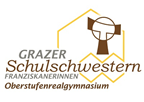 OBERSTUFENREALGYMNASIUM	                                                                                                                                                        Graz-Eggenberg 8020 Graz, Georgigasse 84aTel.: 0316/57 40 98Ansuchen um Freistellung vom UnterrichtIch ersuche, meine Tochter/ meinen SohnName: ______________________________________ Klasse: _____________ vom ______________________ bis ___________________________ vom Unterricht freizustellen. Grund: _________________________________________________              _________________________________________________ Gesetzliche Grundlage:
SchUG § 45, 4: Auf Ansuchen kann für einzelne Stunden bis zu einem Tag der Klassen-vorstand, darüber hinaus der Schulleiter die Erlaubnis zum Fernbleiben aus wichtigen Gründen erteilen. 
Das Ansuchen ist spätestens 1 Woche vor der erbetenen Freistellung (Ausnahme: unvorhergesehene Ereignisse) dem Klassenvorstand bzw. bei Ansuchen um mehrtägige Freistellung mit einer Stellungnahme des Klassenvorstandes der Direktion vorzulegen. Der versäumte Lehrstoff muss unverzüglich in Eigenorganisation nachgeholt werden. Datum: ___________                           ____________________________________    Unterschrift der/s ErziehungsberechtigtenStellungnahme des Klassenvorstandes:  __________________________ _________________________________________________________________ _________________________      Unterschrift des Klassenvorstandes Genehmigung der Direktion:		 JA		 NEIN		______________